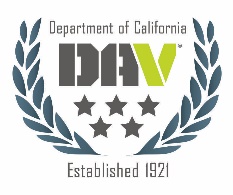 ______________Date	To:	DAV California – Finance CommitteeFrom:	_____________	_____________________________________________	(Title)	(Name)Re:	Request for Fundraiser Approval	This form is provided to you, to give in full description the fundraiser that (Chapter | Unit | Dugout) #_________ would like to hold. We understand that it is our duty to abide by all Bylaws, Rules and Regulations set in by the National Bylaws, Article 15; Department Bylaws Article IX, Section 9.3; as well as the Department Finance Committee Rules and Regulations, Rules 3, 5, 6, 7, 8 and Continuing Policy, dated May 4, 1973.We acknowledge that it is our responsibility to be open and honest about all information regarding the planning, implementation, and logistics of the proposed event; and that it is our responsibility to utilize this opportunity to report all income, as well as all Local Veterans Assistance Program hours accumulated through the volunteer work provided to the event.Event DetailsDate of the Chapter Meeting when the Fundraiser was Approved: __________Fundraiser Details (Be Specific):______________________________________________________________________________________________________________________________________________________________________________________________________________________________________________________________________________________________________Start Date: ______________________	End Date: ____________________Location of Fundraiser: _______________________________________________________________________________Consent of Neighboring Chapter, Unit, or Dugout:	Attached		N/AWill There be a Paid Promoter?	YES	NO	[If Yes, Provide the promoter contract associated with the fundraiser]	_______% of Gross Receipts to Chapter | Unit | DugoutWill Insurance be Needed:	YES	NO	[If Yes, provide the insurance contract associated with the fundraiser]PersonnelWhich Member will be Handling Funds?	_____________	_____________________________________________	(Title)	(Name)Which Member will be Paying the Bills?	_____________	_____________________________________________	(Title)	(Name)Which Member will be Handling Contracts? _____________	_____________________________________________	(Title)	(Name)Which Member will be Handling LVAP?	_____________	_____________________________________________	(Title)	(Name)FinancesExpected Gross Receipts:	_______________________	Expected Expenses:	__________________________How will the Fundraising Funds Be Used?:___________________________________________________________________________________________________________________________________________________________________________________________________________________________________________________________________________________________________________________________________________	___________________________________REQUESTING COMMANDERS NAME	REQUESTING ADJUTANTS NAME_____________________________________	___________________________________REQUESTING COMMANDERS SIGNATURE	REQUESTING ADJUTANTS SIGNATURE